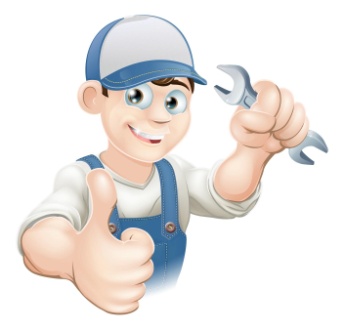 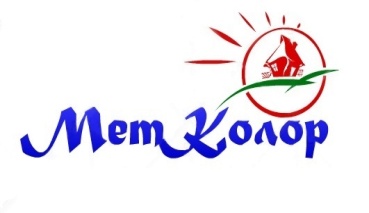 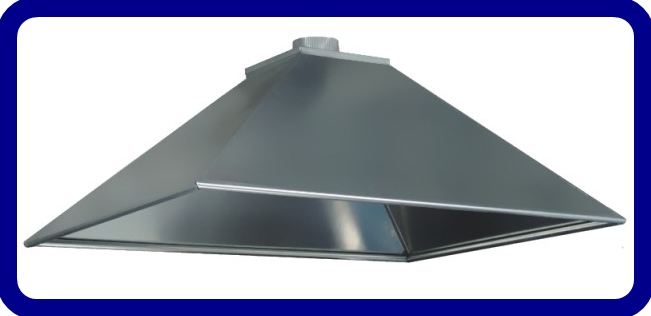 Примечание: изготавливаем зонты вытяжные по любым размерам заказчика, а также из нержавеющей стали!!!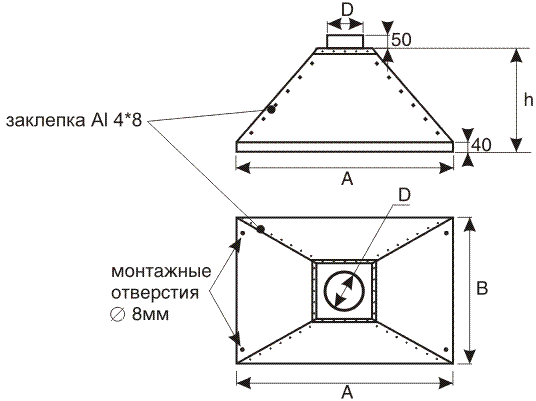 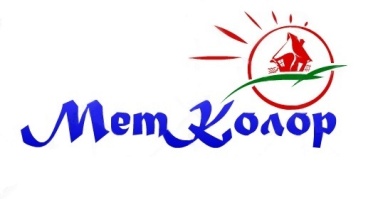 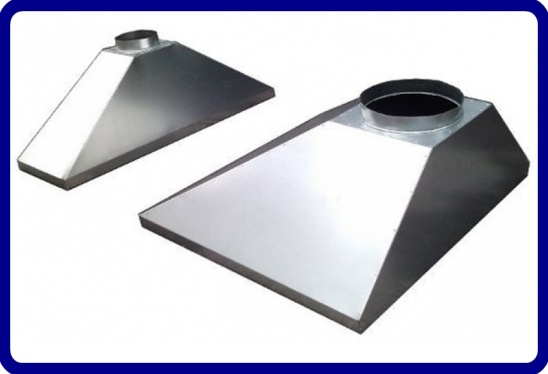 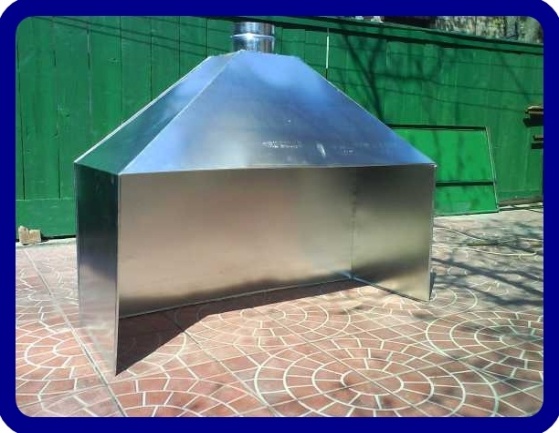 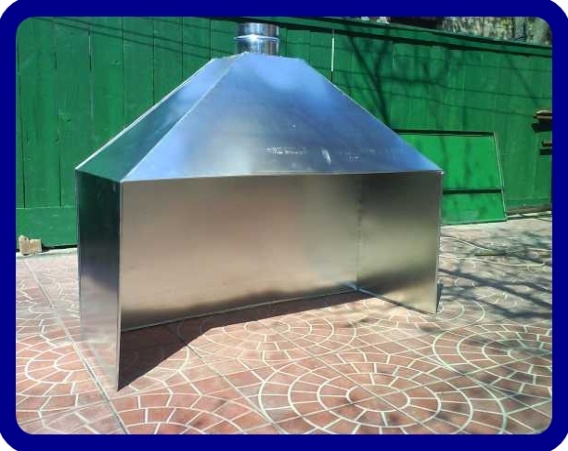 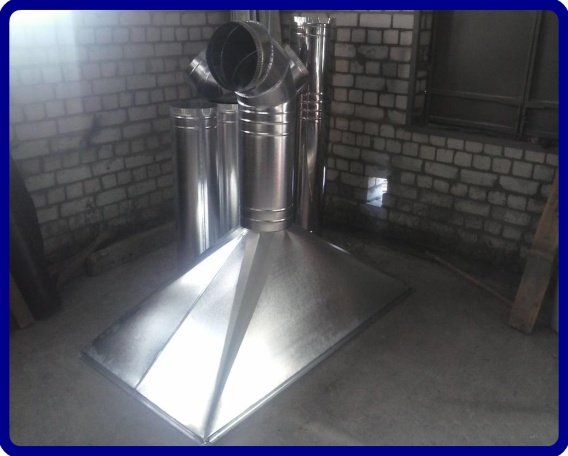 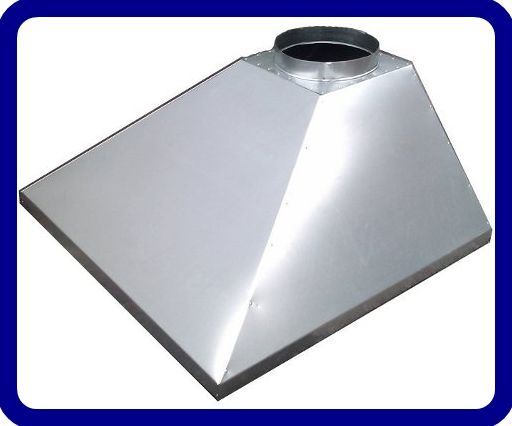 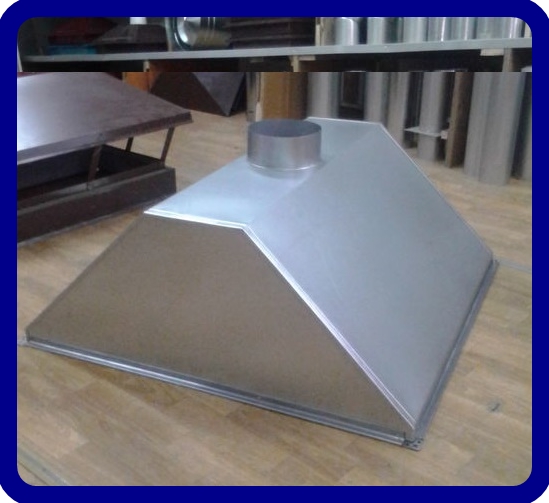 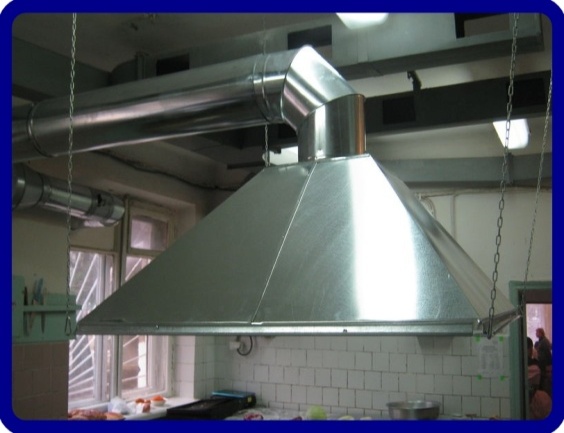 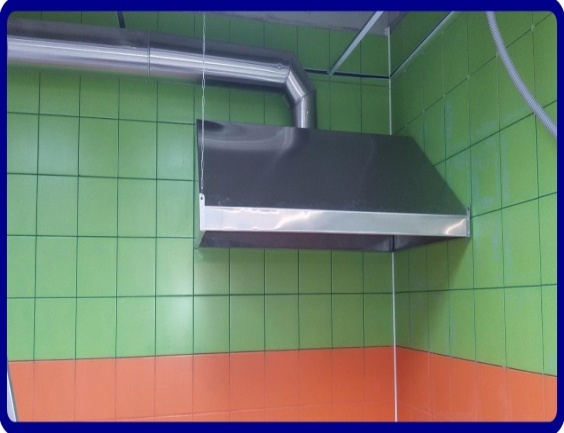 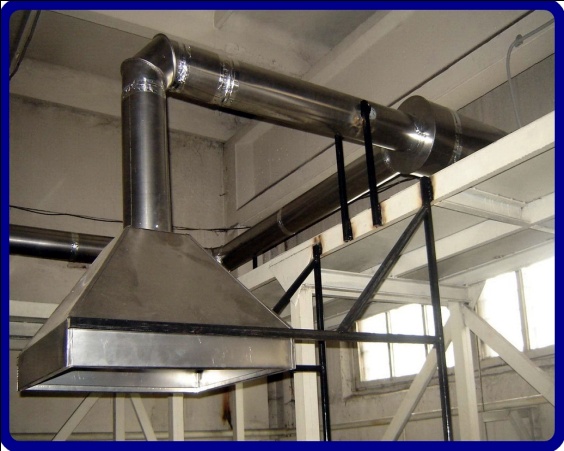 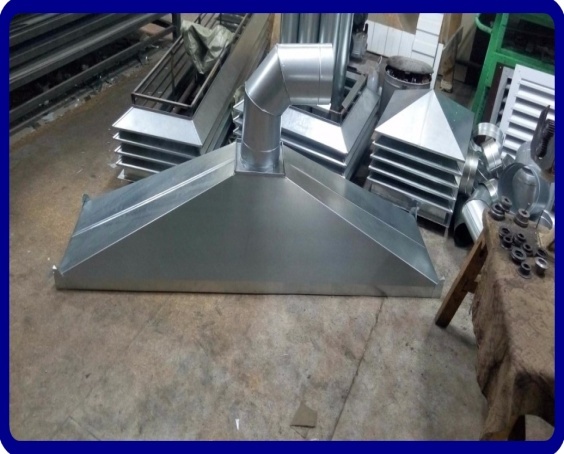 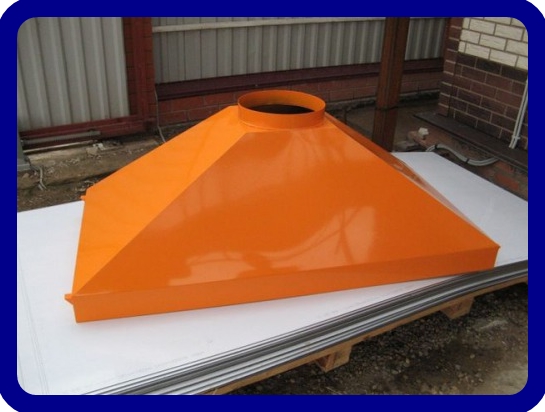 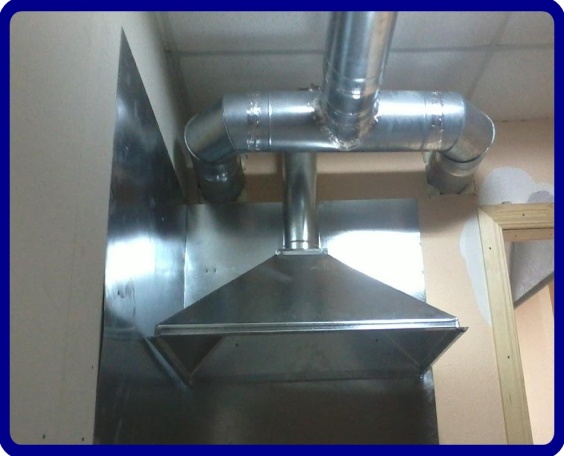 №А-ммВ-ммН-ммD-ммТолщина металлаЦенаRal-цинкЦенаRal-окрас1600600300159Ст-0,7мм97512682800600300159Ст-0,7мм113514763800800300159Ст-0,7мм1305169741000600400159Ст-0,7мм1295168451000800400159Ст-0,7мм14751918610001000400199Ст-0,7мм1600208071200600400159Ст-0,7мм1455189281200800400199Ст-0,7мм17102223912001000400199Ст-0,7мм191524901012001200400249Ст-0,7мм21202756111400800400199Ст-0,7мм189025521214001000400249Ст-0,7мм212028621314001200400249Ст-0,7мм233031461414001400400249Ст-0,7мм25553450151600800500199Ст-0,7мм207528021616001000500249Ст-0,7мм231031201716001200500249Ст-0,7мм254534361816001400500314Ст-0,7мм279037671916001600500314Ст-0,7мм305540982018001000500249Ст-0,7мм250533822118001200500314Ст-0,7мм276037262218001400500314Ст-0,7мм302040772318001600500314Ст-0,7мм328555172418001800500399Ст-0,7мм35555960